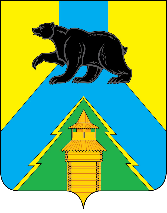 Российская ФедерацияИркутская областьУсть-Удинский районАДМИНИСТРАЦИЯПОСТАНОВЛЕНИЕ«11» июля 2022 г. № 322п. Усть-УдаО внесении изменений в муниципальную программу РМО «Усть-Удинский район» «Обеспечение  комплексных мер по гражданской обороне» на 2021-2025 годы.В соответствии с Положением о порядке принятия решений о разработке муниципальных программ РМО «Усть-Удинский район», их формирования и реализации, утвержденного постановлением администрации Усть-Удинского района от 24 декабря 2019 года № 450, а также постановлением администрации Усть-Удинского района от 10 августа 2020 года № 359 «О внесении изменений в Приложение к постановлению главы администрации РМО «Усть-Удинский район» от 24.12.2019г. № 450», в целях приведения муниципальной программы РМО «Усть-Удинский район» «Обеспечение комплексных мер по гражданской обороне» 2021-2025 гг. в соответствие с решением районной Думы от 07.07.2022г. № 44/1-РД «О внесении изменений в решение районной Думы «О районном бюджете на 2022 год и на плановый период 2023 и 2024 годов», руководствуясь статьями 22, 45 Устава районного муниципального образования «Усть-Удинский район»,  администрация  Усть-Удинского районаПОСТАНОВЛЯЕТ:Внести в муниципальную программу РМО «Усть-Удинский район» «Обеспечение комплексных мер по гражданской обороне» на 2021-2025 (далее муниципальная программа) следующие изменения:В паспорте муниципальной программы ресурсное обеспечение муниципальной программы изложить в следующей редакции:Раздел 5. «Ресурсное обеспечение муниципальной программы» изложить в следующей редакции:«Финансирование муниципальной программы осуществляется за счет средств районного бюджета.Финансирование Программы за счет областного и федерального бюджета не предусмотрено.Общий объем затрат на реализацию   Программы составляет 32 900,300 тыс. руб., в том числе по годам:2021 год – 7 046,600  тыс. рублей; 2022 год – 6 345,700 тыс. рублей;  2023 год – 5 104,300 тыс. рублей;       2024 год – 6 394,300 тыс. рублей;       2025 год – 8 009,400 тыс. рублей.Объем затрат на реализацию Программы из местного бюджета составляет 32 900,300 тыс. руб., в том числе по годам:2021 год – 7 046,600  тыс. рублей; 2022 год – 6 345,700 тыс. рублей;  2023 год – 5 104,300 тыс. рублей;       2024 год – 6 394,300 тыс. рублей;       2025 год – 8 009,400 тыс. рублей.Объемы финансирования муниципальной программы ежегодно уточняются при формировании районного бюджета и затрат, необходимых для реализации муниципальной программы.         Прогнозная (справочная) оценка ресурсного обеспечения реализации программы с распределением по подпрограммам и основным мероприятиям подпрограмм приводится в приложении 5 к муниципальной программе.».В паспорте подпрограммы «Выполнение профилактических мероприятий по гражданской обороне, защите населения и территорий от чрезвычайных ситуаций природного и техногенного характера, пожарной безопасности и профилактике терроризма и экстремизма» на 2021 – 2025 годы  муниципальной программы РМО «Усть-Удинский район» «Обеспечение комплексных мер по гражданской обороне» на 2021-2025 годы Приложения 1 муниципальной программы ресурсное обеспечение подпрограммы  изложить в следующей редакции:Раздел 4. «Ресурсное обеспечение подпрограммы» Приложения 1 муниципальной программы изложить в следующей редакции:«Ресурсное обеспечение Подпрограммы осуществляется за счет средств районного бюджета. Финансирование Подпрограммы за счет областного и федерального бюджета не предусмотрено.Общий  объем  затрат  на  реализацию   Подпрограммы составляет 2 194,200 тыс. руб. за  счет  средств районного бюджета, в том числе по годам:2021 год –  217,0 тыс. рублей;                   2022 год –  281,2 тыс. рублей;2023 год –  128,5 тыс. рублей;  2024 год –  128,5 тыс. рублей;       2025 год -  1 439,0 тыс. рублей.Объем финансирования подпрограммы за счет средств районного бюджета уточняется в соответствии с решением районной Думы РМО «Усть-Удинский район»  о районном бюджете РМО «Усть-Удинский район» на соответствующий финансовый год и на плановый период.»В паспорте обеспечивающей подпрограммы «Содержание муниципального казённого учреждения «единая дежурно-диспетчерская служба» РМО «Усть-Удинский район» на 2021-2025  годы муниципальной программы РМО «Усть-Удинский район» «Обеспечение комплексных мер по гражданской обороне» на 2021-2025 годы Приложения 2 муниципальной программы ресурсное обеспечение подпрограммы изложить в следующей редакции:Раздел 4. «Ресурсное обеспечение подпрограммы» Приложения 2 муниципальной программы изложить в следующей редакции:«Финансирование Подпрограммы осуществляется за счет средств районного бюджета.Финансирование Подпрограммы за счет областного и федерального бюджета не предусмотрено. Общий объём затрат  на  реализацию   Подпрограммы составляет 30 706,100 тыс. рублей, в том числе по годам:2021 год –  6 829,600 тыс. рублей;                    2022 год –  6 064,500 тыс. рублей; 2023 год –  4 975,800 тыс. рублей;  2024 год –  6 265,800 тыс. рублей;2025 год  - 6 570,400 тыс. рублей.Объем финансирования Подпрограммы за счет средств районного бюджета уточняется в соответствии с решением районной Думы РМО «Усть-Удинский район»  о районном бюджете РМО «Усть-Удинский район» на соответствующий финансовый год и на плановый период.»;Приложение № 3 «Сведения о составе и значениях целевых показателей муниципальной программы РМО «Усть-Удинский район» «Обеспечение комплексных мер по гражданской обороне» на 2021-2025 годы муниципальной программы утвердить в новой редакции (Приложение № 1);Приложение № 5 «Прогнозная (справочная) оценка ресурсного обеспечения реализации муниципальной программы РМО «Усть-Удинский район» за счет всех источников финансирования» муниципальной программы утвердить в новой редакции (Приложение № 2);План мероприятий по реализации муниципальной программы РМО «Усть-Удинский район» «Обеспечение комплексных мер по гражданской обороне» на 2022 год утвердить в новой редакции (Приложение № 3);Управлению делами администрации Усть-Удинского района (Толмачева О.С.) опубликовать настоящее постановление в установленном порядке.Контроль за исполнением настоящего постановления возложить на куратора муниципальной программы, первого заместителя мэра РМО «Усть-Удинский район» А.А.Менг.И.о главы администрацииУсть-Удинского района                                                                                А.А. МенгПриложение № 1 Утверждено постановлением администрации РМО «Усть-Удинский район» От «____» _____________2022 года  №_______   Приложение № 3 к муниципальной программе РМО «Усть-Удинский район» «Обеспечение комплексных мер по гражданской обороне» на 2021-2025 годыСВЕДЕНИЯ О СОСТАВЕ И ЗНАЧЕНИЯХ ЦЕЛЕВЫХ ПОКАЗАТЕЛЕЙ МУНИЦИПАЛЬНОЙ ПРОГРАММЫ РМО «УСТЬ-УДИНСКИЙ РАЙОН» «ОБЕСПЕЧЕНИЕ КОМПЛЕКСНЫХ МЕР ПО ГРАЖДАНСКОЙ ОБОРОНЕ» НА 2021-2025 ГОДЫПриложение № 2 Утверждено постановлением администрации РМО «Усть-Удинский район» От «____» _____________2022 года  №_______Приложение № 5 к муниципальной программе РМО «Усть-Удинский район» «Обеспечение комплексных мер по гражданской обороне» на 2021-2025 годыПРОГНОЗНАЯ (СПРАВОЧНАЯ) ОЦЕНКА РЕСУРСНОГО ОБЕСПЕЧЕНИЯРЕАЛИЗАЦИИ МУНИЦИПАЛЬНОЙ ПРОГРАММЫ РМО «УСТЬ-УДИНСКИЙ РАЙОН»ЗА СЧЕТ ВСЕХ ИСТОЧНИКОВ ФИНАНСИРОВАНИЯ (ДАЛЕЕ – ПРОГРАММА)Приложение № 3Утверждено постановлением администрации РМО «Усть-Удинский район» От «____» _____________2022 года  №_______Приложение 3 к Положению о порядке принятиярешений о разработке муниципальных программРМО «Усть-Удинский район» и их формированияи реализацииПЛАН МЕРОПРИЯТИЙПО РЕАЛИЗАЦИИ МУНИЦИПАЛЬНОЙ ПРОГРАММЫРМО «УСТЬ-УДИНСКИЙ РАЙОН» «ОБЕСПЕЧЕНИЕ КОМПЛЕКСНЫХ МЕР ПО ГРАЖДАНСКОЙ ОБОРОНЕ» НА 2022 ГОД (ДАЛЕЕ - МУНИЦИПАЛЬНАЯ ПРОГРАММА)Ресурсное обеспечение муниципальной программыОбщий объем затрат на реализацию   Программы составляет 32 900,300 тыс. руб., в том числе по годам:2021 год – 7 046,600 тыс. рублей; 2022 год – 6 345,700 тыс. рублей;  2023 год – 5 104,300 тыс. рублей;       2024 год – 6 394,300 тыс. рублей;       2025 год – 8 009,400 тыс. рублей.Объем затрат на реализацию Программы из местного бюджета составляет 32 900,300 тыс. руб., в том числе по годам:2021 год – 7 046,600 тыс. рублей; 2022 год – 6 345,700 тыс. рублей;  2023 год – 5 104,300 тыс. рублей;       2024 год – 6 394,300 тыс. рублей;       2025 год – 8 009,400 тыс. рублей.Финансирование Программы за счет областного и федерального бюджета не предусмотрено.Ресурсное обеспечение подпрограммы Общий объем затрат на реализацию   Подпрограммы составляет 2 194,200 тыс. руб. за  счет  средств районного бюджета, в том числе по годам:2021 год –  217,0 тыс. рублей;                   2022 год –  281,2 тыс. рублей;2023 год –  128,5 тыс. рублей;  2024 год –  128,5 тыс. рублей;       2025 год -  1 439,0 тыс. рублей.Финансирование Подпрограммы за счет областного и федерального бюджета не предусмотрено.Ресурсное обеспечение подпрограммы Общий объём затрат  на  реализацию   Подпрограммы составляет 30 706,100 тыс. рублей, в том числе по годам:2021 год –  6 829,600 тыс. рублей;                    2022 год –  6 064,500 тыс. рублей; 2023 год –  4 975,800 тыс. рублей;  2024 год –  6 265,800 тыс. рублей;       2025 год  - 6 570,400 тыс. рублей.Финансирование Подпрограммы за счет областного и федерального бюджета не предусмотрено.№ п/пНаименование целевого показателяЕд.изм.Значение целевых показателейЗначение целевых показателейЗначение целевых показателейЗначение целевых показателейЗначение целевых показателейЗначение целевых показателейЗначение целевых показателей№ п/пНаименование целевого показателяЕд.изм.2019г.2020г.2021г.2022г.2023г.2024г.2025г.12345678910«Обеспечение комплексных мер по гражданской обороне» на 2021-2025 годы«Обеспечение комплексных мер по гражданской обороне» на 2021-2025 годы«Обеспечение комплексных мер по гражданской обороне» на 2021-2025 годы«Обеспечение комплексных мер по гражданской обороне» на 2021-2025 годы«Обеспечение комплексных мер по гражданской обороне» на 2021-2025 годы«Обеспечение комплексных мер по гражданской обороне» на 2021-2025 годы«Обеспечение комплексных мер по гражданской обороне» на 2021-2025 годы«Обеспечение комплексных мер по гражданской обороне» на 2021-2025 годы«Обеспечение комплексных мер по гражданской обороне» на 2021-2025 годы«Обеспечение комплексных мер по гражданской обороне» на 2021-2025 годы1.Подпрограмма 1  «Выполнение профилактических мероприятий по гражданской обороне, защите населения и территорий от чрезвычайных ситуаций природного и техногенного характера, пожарной безопасности и профилактике терроризма и экстремизма» на 2021-2025 годПодпрограмма 1  «Выполнение профилактических мероприятий по гражданской обороне, защите населения и территорий от чрезвычайных ситуаций природного и техногенного характера, пожарной безопасности и профилактике терроризма и экстремизма» на 2021-2025 годПодпрограмма 1  «Выполнение профилактических мероприятий по гражданской обороне, защите населения и территорий от чрезвычайных ситуаций природного и техногенного характера, пожарной безопасности и профилактике терроризма и экстремизма» на 2021-2025 годПодпрограмма 1  «Выполнение профилактических мероприятий по гражданской обороне, защите населения и территорий от чрезвычайных ситуаций природного и техногенного характера, пожарной безопасности и профилактике терроризма и экстремизма» на 2021-2025 годПодпрограмма 1  «Выполнение профилактических мероприятий по гражданской обороне, защите населения и территорий от чрезвычайных ситуаций природного и техногенного характера, пожарной безопасности и профилактике терроризма и экстремизма» на 2021-2025 годПодпрограмма 1  «Выполнение профилактических мероприятий по гражданской обороне, защите населения и территорий от чрезвычайных ситуаций природного и техногенного характера, пожарной безопасности и профилактике терроризма и экстремизма» на 2021-2025 годПодпрограмма 1  «Выполнение профилактических мероприятий по гражданской обороне, защите населения и территорий от чрезвычайных ситуаций природного и техногенного характера, пожарной безопасности и профилактике терроризма и экстремизма» на 2021-2025 годПодпрограмма 1  «Выполнение профилактических мероприятий по гражданской обороне, защите населения и территорий от чрезвычайных ситуаций природного и техногенного характера, пожарной безопасности и профилактике терроризма и экстремизма» на 2021-2025 годПодпрограмма 1  «Выполнение профилактических мероприятий по гражданской обороне, защите населения и территорий от чрезвычайных ситуаций природного и техногенного характера, пожарной безопасности и профилактике терроризма и экстремизма» на 2021-2025 год1.1.Подготовка  работников включенных в состав органов управления единой государственной системы предупреждения и ликвидации чрезвычайных ситуацийЧел.44320281.2.Количество населения прошедшего подготовку по гражданской обороне в учебно-консультационном пунктеЧел.001201201201201201.3.Количество приобретенного материального имущества для организации работы учебно-консультационного пунктаЕд.00000001.4.Техническое обслуживание системы видеонаблюденияМес.121212121212121.5.Реконструкция системы видеонаблюденияЕд.00111111.6.Приобретение раздаточного материала на противопожарную тематикуШт.0253376662005200520051.7.Организации работы отдела по делам ГО и ЧС, МКУ ЕДДС, патрульных групп, проведения рейдов и применения сил и средств постоянной готовности%1001001001001001001001.8.Приобретение раздаточного материала на антитеррористическую тематикуШт.0004034034034031.9.Приобретение комплектов вещей и оборудования для выполнения пунктами временного размещения своей функцииЕд.00001401401402.Подпрограмма 2  «Содержание муниципального казённого учреждения  «Единая дежурно-диспетчерская служба» РМО «Усть-Удинский район»» на 2021-2025 гг.Подпрограмма 2  «Содержание муниципального казённого учреждения  «Единая дежурно-диспетчерская служба» РМО «Усть-Удинский район»» на 2021-2025 гг.Подпрограмма 2  «Содержание муниципального казённого учреждения  «Единая дежурно-диспетчерская служба» РМО «Усть-Удинский район»» на 2021-2025 гг.Подпрограмма 2  «Содержание муниципального казённого учреждения  «Единая дежурно-диспетчерская служба» РМО «Усть-Удинский район»» на 2021-2025 гг.Подпрограмма 2  «Содержание муниципального казённого учреждения  «Единая дежурно-диспетчерская служба» РМО «Усть-Удинский район»» на 2021-2025 гг.Подпрограмма 2  «Содержание муниципального казённого учреждения  «Единая дежурно-диспетчерская служба» РМО «Усть-Удинский район»» на 2021-2025 гг.Подпрограмма 2  «Содержание муниципального казённого учреждения  «Единая дежурно-диспетчерская служба» РМО «Усть-Удинский район»» на 2021-2025 гг.Подпрограмма 2  «Содержание муниципального казённого учреждения  «Единая дежурно-диспетчерская служба» РМО «Усть-Удинский район»» на 2021-2025 гг.Подпрограмма 2  «Содержание муниципального казённого учреждения  «Единая дежурно-диспетчерская служба» РМО «Усть-Удинский район»» на 2021-2025 гг.2.1.Исполнение договорных обязательств для обеспечения деятельности МКУ «ЕДДС»Ед.192425212121212.2.Техническое обслуживание точек системы оповещения РМО «Усть-Удинский район»Кв-л.24444442.3.Количество приобретенного (отремонтированного) оборудования системы звукового оповещенияЕд.016422222.4.Аренда помещения для размещения системы звукового оповещенияКв-л.00044442.5.Установка дополнительных точек системы звукового оповещения в населенных пунктах РМО «Усть-Удинский район»Ед.00000002.6.Обеспечение работы каналов связи муниципальной системы оповещения населения.Мес.00012121212Наименование программы, подпрограммы, ведомственной целевой программы, основного мероприятияОтветственный исполнитель, соисполнители, участники, исполнители мероприятийФинансовое обеcпечение, в том числе по годам, тыс. руб.Источник финансирования – районный бюджетФинансовое обеcпечение, в том числе по годам, тыс. руб.Источник финансирования – районный бюджетФинансовое обеcпечение, в том числе по годам, тыс. руб.Источник финансирования – районный бюджетФинансовое обеcпечение, в том числе по годам, тыс. руб.Источник финансирования – районный бюджетФинансовое обеcпечение, в том числе по годам, тыс. руб.Источник финансирования – районный бюджетФинансовое обеcпечение, в том числе по годам, тыс. руб.Источник финансирования – районный бюджетНаименование программы, подпрограммы, ведомственной целевой программы, основного мероприятияОтветственный исполнитель, соисполнители, участники, исполнители мероприятий2021 год2022 год2023 год2024 год2025 годВсего12345678Муниципальная программа РМО «Усть-Удинский район»   «Обеспечение комплексных мер по гражданской обороне» на 2021-2025 годыВсего, в том числе:7 046 6006 345 7005 104 3006 394 3008 009 40032 900 300Муниципальная программа РМО «Усть-Удинский район»   «Обеспечение комплексных мер по гражданской обороне» на 2021-2025 годыОтдел по делам ГО и ЧС РМО «Усть-Удинский район»100 000,0089 000,0086 500,0086 500,001 397 0001 759 000Муниципальная программа РМО «Усть-Удинский район»   «Обеспечение комплексных мер по гражданской обороне» на 2021-2025 годыМКУ ЕДДС РМО «Усть-Удинский район»6 946 6006 256 7005 017 8006 307 8006 612 40031 141 3001. Подпрограмма «Выполнение профилактических мероприятий по гражданской обороне, защите населения и территорий от чрезвычайных ситуаций природного и техногенного характера, пожарной безопасности и профилактике терроризма и экстремизма» на 2021-2025 годВсего, в том числе:217 000281 200128 500128 5001 439 0002 194 2001. Подпрограмма «Выполнение профилактических мероприятий по гражданской обороне, защите населения и территорий от чрезвычайных ситуаций природного и техногенного характера, пожарной безопасности и профилактике терроризма и экстремизма» на 2021-2025 годОтдел по делам ГО и ЧС РМО «Усть-Удинский район»100 000,0089 000,0086 500,0086 500,001 397 0001 759 0001. Подпрограмма «Выполнение профилактических мероприятий по гражданской обороне, защите населения и территорий от чрезвычайных ситуаций природного и техногенного характера, пожарной безопасности и профилактике терроризма и экстремизма» на 2021-2025 годМКУ ЕДДС РМО «Усть-Удинский район»117 000,00192 200,0042 000,0042 000,0042 000,00435 200,001.1.Основное мероприятие «Выполнение профилактических мероприятий по гражданской обороне, защите населения и территорий от чрезвычайных ситуаций, пожарной безопасности  и профилактике терроризма и экстремизма»Всего, в том числе:217 000281 200128 500128 5001 439 0002 194 2001.1.Основное мероприятие «Выполнение профилактических мероприятий по гражданской обороне, защите населения и территорий от чрезвычайных ситуаций, пожарной безопасности  и профилактике терроризма и экстремизма»Отдел по делам ГО и ЧС РМО «Усть-Удинский район»100 000,0089 000,0086 500,0086 500,001 397 0001 759 0001.1.Основное мероприятие «Выполнение профилактических мероприятий по гражданской обороне, защите населения и территорий от чрезвычайных ситуаций, пожарной безопасности  и профилактике терроризма и экстремизма»МКУ ЕДДС РМО «Усть-Удинский район»117 000,00192 200,0042 000,0042 000,0042 000,00435 200,001.1.1. Подготовка  населения в области гражданской обороны и защиты от чрезвычайных ситуаций.Отдел по делам ГО и ЧС РМО «Усть-Удинский район»40 000,0019 000,0016 500,0016 500,0045 000,00137 000,001.1.2. Реконструкция системы видеонаблюдения в здании администрации РМО «Усть-Удинский район» и её обслуживание.МКУ ЕДДС РМО «Усть-Удинский район»117 000,00192 200,0042 000,0042 000,0042 000,00435 200,001.1.3. Приобретение наглядной агитации на противопожарную тематику (листовки, буклеты, плакаты, баннеры, стенды).Отдел по делам ГО и ЧС РМО «Усть-Удинский район»10 000,0010 000,0010 000,0010 000,0030 000,0070 000,001.1.4. Приобретение ГСМ для  организации работы отдела по делам ГО и ЧС, МКУ ЕДДС, патрульных групп, проведения рейдов и применения сил и средств постоянной готовности.Отдел по делам ГО и ЧС РМО «Усть-Удинский район»50 000,0050 000,0050 000,0050 000,00150 000,00350 000,001.1.5  Профилактика терроризма и экстремизмаОтдел по делам ГО и ЧС РМО «Усть-Удинский район»010 000,0010 000,0010 000,0010 000,0040 000,00Материальное оснащение пунктов временного размещения для первоочередного жизнеобеспечения населения в военное времяОтдел по делам ГО и ЧС РМО «Усть-Удинский район»00001 162 0001 162 0002.  Обеспечивающая подпрограмма «Содержание муниципального казённого учреждения  «Единая дежурно-диспетчерская служба» РМО «Усть-Удинский район» на 2021-2025 годыВсего, в том числе:6 829 6006 064 5004 975 8006 265 8006 570 40030 706 1002.  Обеспечивающая подпрограмма «Содержание муниципального казённого учреждения  «Единая дежурно-диспетчерская служба» РМО «Усть-Удинский район» на 2021-2025 годыМКУ ЕДДС РМО «Усть-Удинский район»6 829 6006 064 5004 975 8006 265 8006 570 40030 706 1002.  Обеспечивающая подпрограмма «Содержание муниципального казённого учреждения  «Единая дежурно-диспетчерская служба» РМО «Усть-Удинский район» на 2021-2025 годыОтдел по делам ГО и ЧС РМО «Усть-Удинский район»0,000,000,000,000,000,002.1.Основное мероприятие «Содержание муниципального казённого учреждения  «Единая дежурно-диспетчерская служба» РМО «Усть-Удинский район» на 2021-2025 годыВсего, в том числе:6 691 6005 695 8004 770 8006 060 8006 372 40029 591 4002.1.Основное мероприятие «Содержание муниципального казённого учреждения  «Единая дежурно-диспетчерская служба» РМО «Усть-Удинский район» на 2021-2025 годыМКУ ЕДДС РМО «Усть-Удинский район»6 691 6005 695 8004 770 8006 060 8006 372 40029 591 4002.1.1. Мероприятие «Содержание муниципального казённого учреждения  «Единая дежурно-диспетчерская служба» РМО «Усть-Удинский район» на 2021-2025 годыМКУ ЕДДС РМО «Усть-Удинский район»6 691 6005 695 8004 770 8006 060 8006 372 40029 591 4002.2.Основное мероприятие «Обеспечение функционирования муниципальной автоматизированной системы централизованного оповещения населения».Всего, в том числе:138 000368 700205 000205 000198 0001 114 7002.2.Основное мероприятие «Обеспечение функционирования муниципальной автоматизированной системы централизованного оповещения населения».МКУ ЕДДС РМО «Усть-Удинский район»138 000368 700205 000205 000198 0001 114 7002.2.Основное мероприятие «Обеспечение функционирования муниципальной автоматизированной системы централизованного оповещения населения».Отдел по делам ГО и ЧС РМО «Усть-Удинский район»0000002.2.1. Техническое обслуживание, приобретение резерва запасных частей, аренда нежилого помещения, обеспечение работы каналов связи и ремонт оборудования системы оповещения и информирования населенияМКУ ЕДДС РМО «Усть-Удинский район»138 000368 700205 000205 000198 0001 114 7002.2.2. Развитие и модернизация системы оповещенияОтдел по делам ГО и ЧС РМО «Усть-Удинский район»000000№ п/пНаименование государственной программы, подпрограммы государственной программы, ведомственной целевой программы, основного мероприятия, проекта, мероприятияОтветственный исполнитель, соисполнитель, участники, участники мероприятийСрок реализацииСрок реализацииОбъем ресурсного обеспечения (очередной год)Объем ресурсного обеспечения (очередной год)Наименование показателя мероприятияЗначения показателя мероприятия (очередной год)№ п/пНаименование государственной программы, подпрограммы государственной программы, ведомственной целевой программы, основного мероприятия, проекта, мероприятияОтветственный исполнитель, соисполнитель, участники, участники мероприятийС (месяц)По (месяц)источниктыс. руб.Наименование показателя мероприятияЗначения показателя мероприятия (очередной год)123456789Муниципальная программа РМО «Усть-Удинский район»   «Обеспечение комплексных мер по гражданской обороне»на 2021-2025 годыМуниципальная программа РМО «Усть-Удинский район»   «Обеспечение комплексных мер по гражданской обороне»на 2021-2025 годыОтдел по делам ГО и ЧС РМО «Усть-Удинский район»,МКУ ЕДДС РМО «Усть-Удинский район»,112МБ6345,7ХХ1Подпрограмма «Выполнение профилактических мероприятий по гражданской обороне, защите населения и территорий от чрезвычайных ситуаций природного и техногенного характера, пожарной безопасности и профилактике терроризма и экстремизма» на 2021-2025 годОтдел по делам ГО и ЧС РМО «Усть-Удинский район»,МКУ ЕДДС РМО «Усть-Удинский район»112МБ281,2ХХ1.1Основное мероприятие «Выполнение профилактических мероприятий по гражданской обороне, защите населения и территорий от чрезвычайных ситуаций, пожарной безопасности  и профилактике терроризма и экстремизма»Отдел по делам ГО и ЧС РМО «Усть-Удинский район»,МКУ ЕДДС РМО «Усть-Удинский район»112МБ281,2ХХ1.1.1Подготовка  населения в области гражданской обороны и защиты от чрезвычайных ситуаций.Отдел по делам ГО и ЧС РМО «Усть-Удинский район»112МБ19,0Подготовка  работников включенных в состав органов управления единой государственной системы предупреждения и ликвидации чрезвычайных ситуаций, чел.21.1.1Подготовка  населения в области гражданской обороны и защиты от чрезвычайных ситуаций.Отдел по делам ГО и ЧС РМО «Усть-Удинский район»112МБ0Количество населения прошедшего подготовку по гражданской обороне в учебно-консультационном пункте, чел.1201.1.1Подготовка  населения в области гражданской обороны и защиты от чрезвычайных ситуаций.Отдел по делам ГО и ЧС РМО «Усть-Удинский район»112МБ0Количество приобретенного материального имущества для организации работы учебно-консультационного пункта, ед.01.1.2Реконструкция системы видеонаблюдения в здании администрации РМО «Усть-Удинский район» и её обслуживаниеМКУ ЕДДС РМО «Усть-Удинский район»112МБ42,0Техническое обслуживание системы видеонаблюдения, мес.121.1.2Реконструкция системы видеонаблюдения в здании администрации РМО «Усть-Удинский район» и её обслуживаниеМКУ ЕДДС РМО «Усть-Удинский район»112МБ150,2Реконструкция системы видеонаблюдения, ед.11.1.3Приобретение наглядной агитации на противопожарную тематику (листовки, буклеты, плакаты, баннеры, стенды).Отдел по делам ГО и ЧС РМО «Усть-Удинский район»112МБ10,0Приобретение раздаточного материала на противопожарную тематику, шт.6661.1.4Приобретение ГСМ для  организации работы отдела по делам ГО и ЧС, МКУ ЕДДС, патрульных групп, проведения рейдов и применения сил и средств постоянной готовности.Отдел по делам ГО и ЧС РМО «Усть-Удинский район»112МБ50,0Организации работы отдела по делам ГО и ЧС, МКУ ЕДДС, патрульных групп, проведение рейдов и применение сил и средств постоянной готовности, %1001.1.5Профилактика терроризма и экстремизмаОтдел по делам ГО и ЧС РМО «Усть-Удинский район»112МБ10,0Приобретение раздаточного материала на антитеррористическую тематику, шт.4031.1.6Материальное оснащение пунктов временного размещения для первоочередного жизнеобеспечения населения в военное времяОтдел по делам ГО и ЧС РМО «Усть-Удинский район»112МБ0Приобретение комплектов вещей и оборудования для выполнения пунктами временного размещения своей функции, шт.02Обеспечивающая подпрограмма «Содержание муниципального казённого учреждения  «Единая дежурно-диспетчерская служба» РМО «Усть-Удинский район» на 2021-2025 годыМКУ ЕДДС РМО «Усть-Удинский район», Отдел по делам ГО и ЧС РМО «Усть-Удинский район»112МБ6064,5ХХ2.1Основное мероприятие «Содержание муниципального казённого учреждения  «Единая дежурно-диспетчерская служба» РМО «Усть-Удинский район» на 2021-2025 годыМКУ ЕДДС РМО «Усть-Удинский район»112МБ5695,8ХХ2.1.1Мероприятие «Содержание муниципального казённого учреждения  «Единая дежурно-диспетчерская служба» РМО «Усть-Удинский район» на 2021-2025 годыМКУ ЕДДС РМО «Усть-Удинский район»112МБ5695,8Исполнение договорных обязательств для обеспечения деятельности МКУ «ЕДДС», ед. (кол-во договоров, контрактов)212.2Основное мероприятие «Обеспечение функционирования муниципальной автоматизированной системы централизованного оповещения населения»МКУ ЕДДС РМО «Усть-Удинский район», Отдел по делам ГО и ЧС РМО «Усть-Удинский район»112МБ368,7ХХ2.2.1Техническое обслуживание, приобретение резерва запасных частей, аренда нежилого помещения, обеспечение работы каналов связи и ремонт оборудования системы оповещения и информирования населенияМКУ ЕДДС РМО «Усть-Удинский район»112МБ197,76Техническое обслуживание 4 точек системы оповещения п. Усть-Уда, квартал. 42.2.1Техническое обслуживание, приобретение резерва запасных частей, аренда нежилого помещения, обеспечение работы каналов связи и ремонт оборудования системы оповещения и информирования населенияМКУ ЕДДС РМО «Усть-Удинский район»112МБ57,02Количество приобретенного (отремонтированного) оборудования системы звукового оповещения, ед. 22.2.1Техническое обслуживание, приобретение резерва запасных частей, аренда нежилого помещения, обеспечение работы каналов связи и ремонт оборудования системы оповещения и информирования населенияМКУ ЕДДС РМО «Усть-Удинский район»112МБ10,0Аренда нежилого помещения для размещения системы звукового оповещения, квартал42.2.1Техническое обслуживание, приобретение резерва запасных частей, аренда нежилого помещения, обеспечение работы каналов связи и ремонт оборудования системы оповещения и информирования населенияМКУ ЕДДС РМО «Усть-Удинский район»112МБ103,92Обеспечение работы каналов связи муниципальной системы оповещения населения, мес122.2.2Развитие и модернизация системы оповещенияОтдел по делам ГО и ЧС РМО «Усть-Удинский район»112МБ0Установка дополнительных точек системы звукового оповещения в населенных пунктах РМО «Усть-Удинский район»0